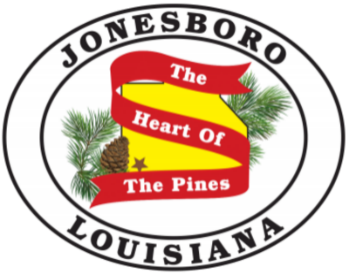 Town of JonesboroMayor Leslie Thompson		P.O. Box 610Ph: 318-259-2385		128 Allen AvenueFax: 318-25-4177		Jonesboro, Louisiana 71251Town of Jonesboro BOARD OF ALDERMENNOTICE OF SPECIAL CALLED PUBLIC MEETING	DATE:		Tuesday, March 16th, 2021	TIME:		6:00 P.M.	PLACE:		Via Teleconference     SPECIAL PUBLICAGENDACall of OrderRoll Call-Johnson, Flowers, Ginn, Siadek, and StringerInvocation- FlowersPledge of Allegiance-Johnson Public CommentsPolice New Hire-VetoAdjournmentIf you necessitate Americans’ with Disabilities Act (ADA) accommodations, please inform Town Hall prior to the meeting to make necessary arrangements.Posted By:_______________ 	Date: ________________  Time: _________________ 